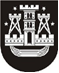 KLAIPĖDOS MIESTO SAVIVALDYBĖS TARYBASPRENDIMASDĖL KLAIPĖDOS MIESTO SAVIVALDYBĖS TARYBOS 2016 M. GRUODŽIO 22 D. SPRENDIMO NR. T2-304 „DĖL KLAIPĖDOS MIESTO SAVIVALDYBĖS BŪSTO IR PAGALBINIO ŪKIO PASKIRTIES PASTATŲ PARDAVIMO TVARKOS APRAŠO PATVIRTINIMO“ PAKEITIMO2021 m. vasario 26 d. Nr. T2-55KlaipėdaVadovaudamasi Lietuvos Respublikos vietos savivaldos įstatymo 18 straipsnio 1 dalimi, Klaipėdos miesto savivaldybės taryba nusprendžia:1. Pakeisti Klaipėdos miesto savivaldybės būsto ir pagalbinio ūkio paskirties pastatų pardavimo tvarkos aprašą, patvirtintą Klaipėdos miesto savivaldybės tarybos 2016 m. gruodžio 22 d. sprendimu Nr. T2-304 „Dėl Klaipėdos miesto savivaldybės būsto ir pagalbinio ūkio paskirties pastatų pardavimo tvarkos aprašo patvirtinimo“:1.1. pakeisti 11.1 papunktį ir jį išdėstyti taip:„11.1. nustatyta parduodamo Savivaldybės būsto vertė, kuri Lietuvos Respublikos butų privatizavimo įstatymo nustatyta tvarka galėjo būti apskaičiuota iki 1998 m. liepos 1 d., patikslinama atsižvelgiant į infliaciją;“;1.2. pakeisti 16.5 papunktį ir jį išdėstyti taip:„16.5. Aprašo 11–12 punktuose nustatyta tvarka apskaičiuoja parduodamo nekilnojamojo turto kainą ir parengia įkainojimo aktą (1, 2 ir 3 priedai);“;1.3. pakeisti 1 priedą ir jį išdėstyti nauja redakcija (pridedama).2. Skelbti šį sprendimą Teisės aktų registre ir Klaipėdos miesto savivaldybės interneto svetainėje.Savivaldybės merasVytautas Grubliauskas